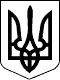 97 СЕСІЯ  ЩАСЛИВЦЕВСЬКОЇ СІЛЬСЬКОЇ РАДИ7 СКЛИКАННЯРІШЕННЯ30.07.2019 р.                                            №1767с. ЩасливцевеПро припинення права постійного користування земельною ділянкою та передачу її у власністьРозглянувши заяву фізичної особи громадянина *** про затвердження технічної документації із землеустрою щодо встановлення (відновлення) меж земельної ділянки в натурі (на місцевості) яка перебуває у його постійному користуванні та передачі йому цієї земельної ділянки безоплатно у власність з припиненням права користування, та надані документи, враховуючі наявність Державного акту на право постійного користування землею, серії ХС №VII, виданого Щасливцевською сільською радою 22.12.1999 р., зареєстрованого в Книзі записів державних актів на право постійного користування землею за №129, керуючись ст. 55 Закону України "Про землеустрій", ст.ст.12, 118, 122, 142 Земельного кодексу України, ст. 26 Закону України "Про місцеве самоврядування в Україні", сесія Щасливцевської сільської радиВИРІШИЛА:1. Затвердити технічну документацію із землеустрою щодо встановлення (відновлення) меж земельної ділянки в натурі (на місцевості) (виготовлену НАУКОВО-ВПРОВАДЖУВАЛЬНОЮ ФІРМОЮ "НОВІ ТЕХНОЛОГІЇ") з кадастровим номером – 6522186500:04:001:1247, загальною площею 1,85 га., цільового призначення – для ведення особистого селянського господарства (КВЦПЗ – 01.03), що розташована території Щасливцевської сільської ради Генічеського району Херсонської області, землі сільськогосподарського призначення, виготовлену на замовлення фізичної особи громадянина *** (паспорт *** №***виданий Генічеським РВ УМВС України в Херсонській області, ***р., ідент. ном. ***). в якого ця земельна ділянка перебуває у постійному користуванні.2. Припинити фізичній особі громадянину *** (паспорт *** №*** виданий Генічеським РВ УМВС України в Херсонській області, *** р., ідент. ном. ***) право постійного користування земельною ділянкою зазначеною у п. 1 цього рішення, у зв’язку з добровільною відмовою землекористувача.3. Визнати таким, що втратив чинність, Державний акт на право постійного користування землею, серії *** №***, виданого Щасливцевською сільською радою *** р., зареєстрованого в Книзі записів державних актів на право постійного користування землею за №***.4. Передати  безоплатно у власність особі зазначеній у п. 2 цього рішення земельну ділянку зазначену у п. 1 цього рішення.5. Контроль за виконанням цього рішення покласти на Постійну комісію Щасливцевської сільської ради з питань регулювання земельних відносин та охорони навколишнього середовища.Сільський голова                                                      В.ПЛОХУШКО